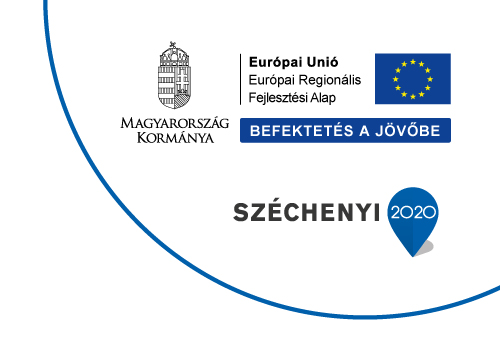 PROJEKTINFORMÁCIÓKKEOP-4.10.0/N/14-2014-0097Napelemes rendszer telepítése Tiszaszőlős településenTiszaszőlős Községi Önkormányzat vissza nem térítendő támogatásban részesült a KEOP-2014-4.10.0/N Fotovoltaikus rendszerek kialakítása című pályázati felhívásra benyújtott pályázatával.A projekt címe és azonosítószáma:Napelemes rendszer telepítése Tiszaszőlős településen, KEOP-4.10.0/N/14-2014-0097.A projekt célja, rövid leírása:A pályázat benyújtásának elsődleges célja, hogy Tiszaszőlős Községi Önkormányzat csökkentse a tulajdonában lévő épületek fenntartási költségeit. A megtermelt energiát az önkormányzat teljes egészében felhasználja, jövedelme ebből nem keletkezik.A napelemes rendszer telepítése során a felszerelésre kerülő összes napelem teljesítmény: 23,75 kw, összes inverter teljesítmény: 24 kw.A megvalósítás helyszínei:Könyvtár, 5244 Tiszaszőlős, Szabdság tér 3. hrsz: 121Orvosi rendelő – 5244 Tiszaszőlős, Szabadság tér 5. hrsz: 121Polgármesteri hivatal – 5244 Tiszaszőlős, Fő u. 21. hrsz: 431/1Óvoda - 5244 Tiszaszőlős, Szabadság tér 11. hrsz: 122.A megítélt támogatás összege: 17 639 906 Ft.A projekt megvalósításának tervezett ideje: 2015.03.02-2015.08.28.A projekt az Európai Unió támogatásával, az Európai Regionális Fejlesztési Alap társfinanszírozásával valósul meg.